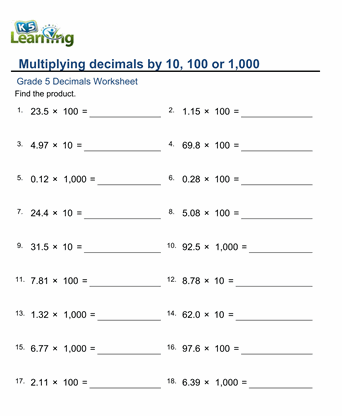 ANSWERS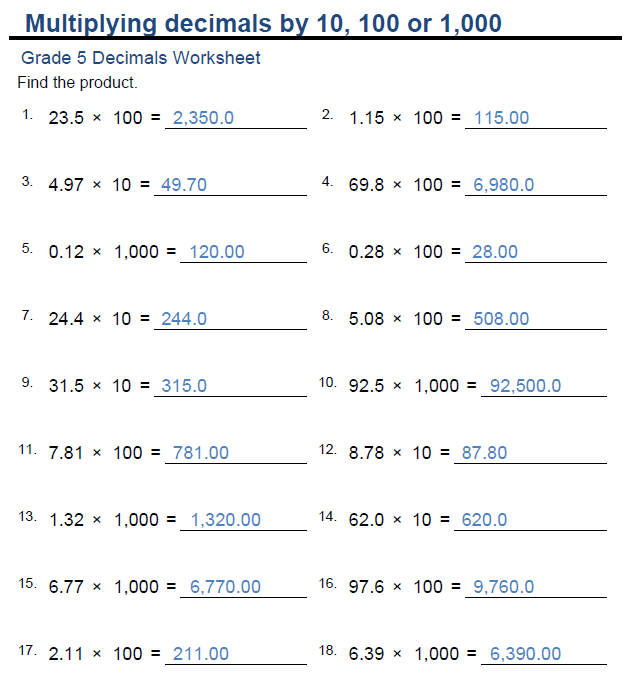 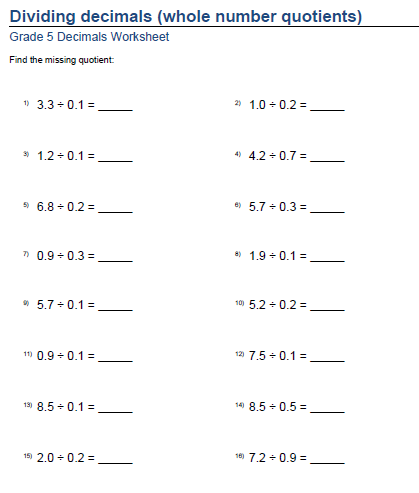 ANSWERS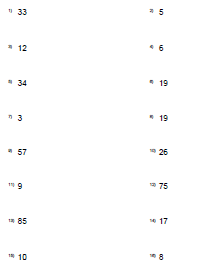 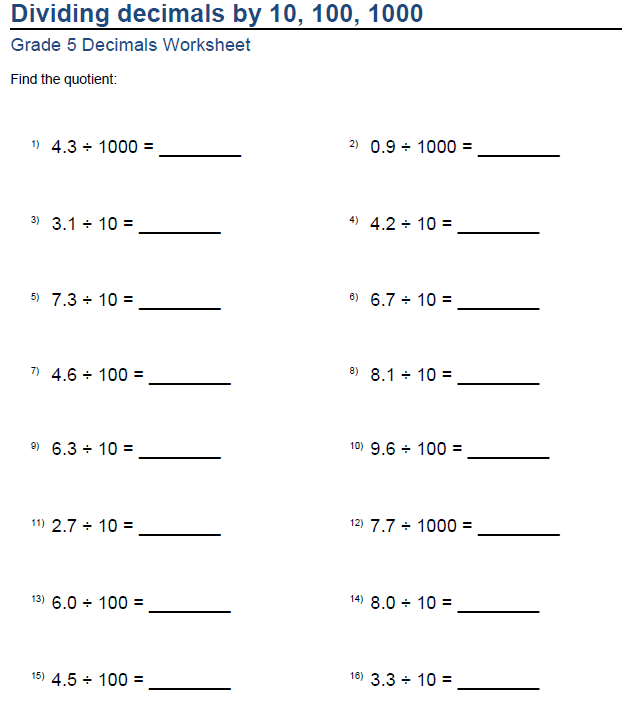 ANSWERS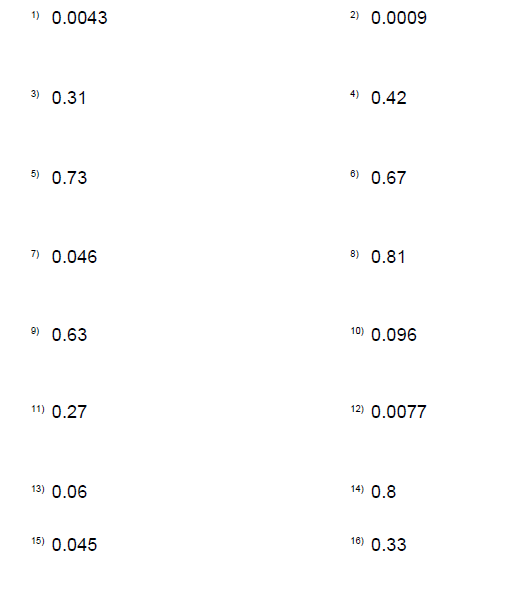 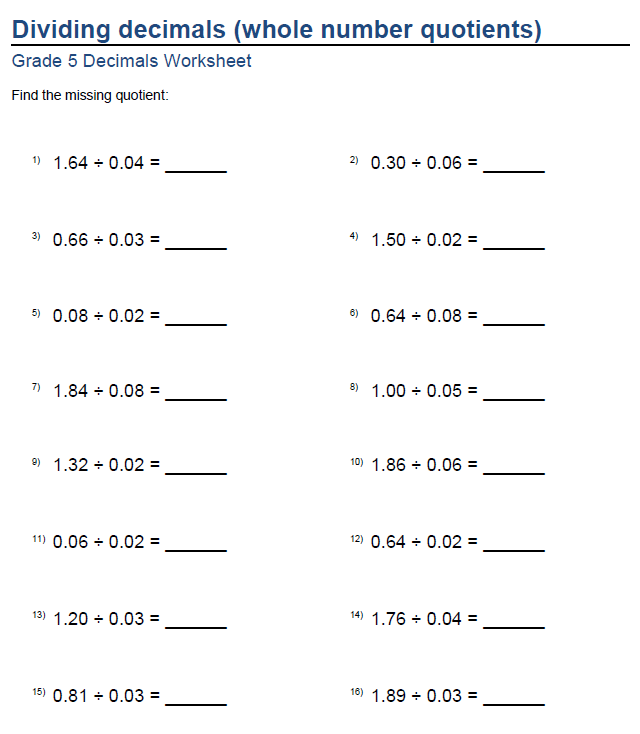 ANSWERS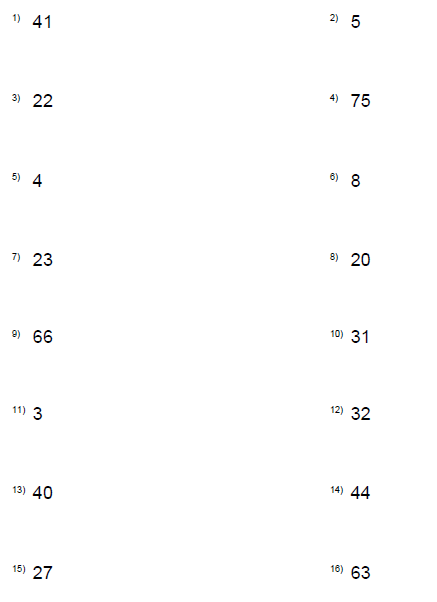 